Greater Twin Cities Golden Retriever ClubFebruary 2, 2019General Meeting MinutesCharney Petroske called the meeting to order at 7:50 pm, Saturday, February 2, 2019, at Helping Paws in Hopkins. In attendance: Charney Petroske, Vice President, Sarah Gaalswyk, Treasurer, Joanne Dalby, Performance, Dar Yoho, Field, Laurie Hanson, Conformation, Lisa Bugman, Performance.  Absent: Karen Ander, President, Cindy Engler, Secretary, Judy Super, FieldWe did not have printed minutes, but a motion was passed to approve minutes as posted on the website.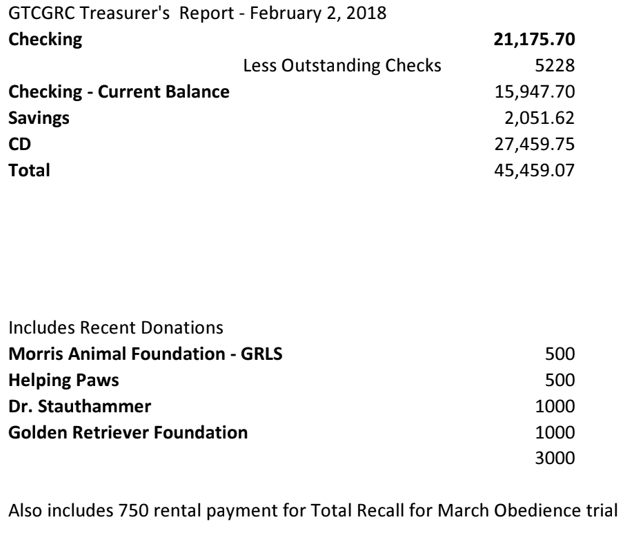 Membership:Dues are due! $20 for individual, $25 for FamilyDues are due before the banquetTwo prospective members were in attendance for their second meetingThree door prizes were raffled by Deb!Conformation:January specialty completed.  Both shows filled.Raffle brought about $800.   Thank you to the volunteers for the show and raffle.August specialty being led by Deb, LuAnn and Eileen.Field:WC/WCX date planned for Sunday, September 15 as prior years.Performance:Obedience trial: March Obedience Trial is approved for March 23-24 at Total Recall in Hugo, MN.March 6th closing dateApplication in process for August SpecialtyVolunteers needed.Health Clinic:Health Clinic set for May 4th.   Services offered and pricing subject to final approval by Inver Grove staffSign-up sheet to be passed around general meeting for volunteersNeed about 12 peopleBanquet:March 2 is the Date!A mini-raffle is planned to help support the August Specialty trophies.Website:Charney shared the Alyssa is retiring from the club website.  We need a new volunteer for this area.Board Nominations:Charney Petroske has been nominated for President, Michelle Meyer for Vice President, Deb Rahm and Luann Runkle for Conformation and  Andrea McConico for field. Meeting adjourned 8:15 pm